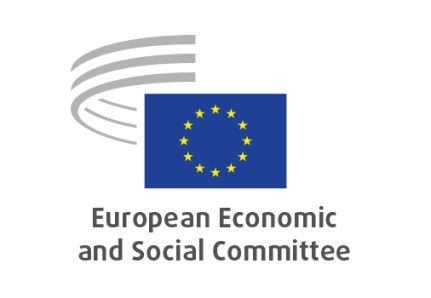 European Semester GroupNOTICE OF MEETINGSECTION FOR ECONOMIC AND MONETARY UNIONAND ECONOMIC AND SOCIAL COHESIONEuropean Semester GroupDraft agenda:Adoption of the draft agenda.Approval of the minutes of the 24th European Semester Group meeting, held on 18 January 2023.Document: EESC-2023-01055-00-00-PV-TRA.State of play of the own-initiative opinion ECO/600 "a solid reform of the European Semester":Presentation of the reports of the seven country visitsLuxembourg: Mr Marco WAGENERBelgium: Mr Wauthier ROBYNSRomania: Mrs Elena Alexandra CALISTRUSpain: Mr Javier DOZ ORRITCroatia: Mr Danko RELIĆFrance: Mr Pierre BOLLONFinland: Mr Vertti KIUKASProgress on the preparatory work of the own-initiative opinion ECO/600 – by the three rapporteurs: Mr Javier DOZ ORRIT, Mr Luca JAHIER and Mr Gonçalo LOBO XAVIER.Debate with with ESG membersCoffee breakPresentation of the progress on the preparatory work of the evaluation report ECO/607 "Mid-term evaluation of the Recovery and Resilience Facility" – by the rapporteur and the co-rapporteur: Mrs Elena CALISTRU & Mr Javier DOZ ORRIT.Speeches by the outgoing president (end of mandate at the April plenary), Mr Javier DOZ ORRIT, and the future president of the group, Mr Luca JAHIER.Any other business.Confirmation of the date of the next meeting: 25 May 2023, p.m. (the annual ESG conference will take place in the morning) ._____________N.B.:	This meeting is held in hybrid form.Participants who plan to attend this meeting remotely must give the secretariat seven days' notice.Members and advisors attending the meeting in person are asked to sign the attendance list in order to ensure that their meeting expenses are refunded.Members unable to attend the meeting are asked to give advance notice to their group secretariat so that interpreters do not attend unnecessarily.Recorded meeting - see Decision No 206/17A. Privacy statement.Date29/03/2023, 09:30-13:00VenueROOM - Rue Belliard/Belliardstraat 99 – 1040 Bruxelles/BrusselRoomHybrid meeting: JDE63 + remotely via InteractioPresidentJavier DOZ ORRITMeeting No25Document date22/03/2023Working languagesES/DE/EL/EN/FR/IT/HUInterpreting requested fromES/DE/EL/EN/FR/IT/HUintoES/EN/FR